Sanborn Regional Middle SchoolTuesday, April 9, 2019 ~ Today is a “D” DayANNOUNCEMENTS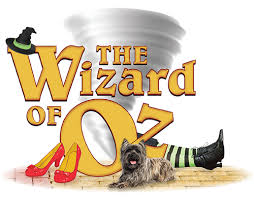 Presenting “The Wonderful Wizard of Oz”…………Another Worst Play Ever!Friday, April 12, 7:00 PM, and Saturday, April 13, 2:00 PM, in the High School AuditoriumAFTER-SCHOOL ACTIVITIESTuesday, April 9 – SOFTBALL PRACTICE – SWASEY GYM - #203	3:00-4:30Tuesday, April 9 – BASEBALL PRACTICE – SWASEY GYM	4:30-6:00	Tuesday, April 9 – TRACK– SRMS  – ALL GRADES	2:15-3:40Tuesday, April 9 – PLAY REHEARSAL – SRHS	5:00-7:30UPCOMING DATESWednesday, April 10 – JAZZ BAND MEETS – SRHS	4:00-5:30Wednesday, April 10 – DRESS REHEARSAL FOR PLAY –  SRHS	5:00-7:30Wednesday, April 10 – BOOSTER CLUB MEETS – SRMS LIBRARY	7:00Wednesday, April 10 – SOFTBALL PRACTICE – SRMS	2:30-4:00Wednesday, April 10 – BASEBALL PRACTICE – SRHS JV FIELD - #	3:00-4:30Thursday, April 11 – SOFTBALL PRACTICE – CHASE FIELD - #203	3:00-4:30Thursday, April 11 – BASEBALL PRACTICE - CHASE FIELD – #203	3:00-4:30Thursday, April 11 – TRACK– SRMS  – ALL GRADES	2:15-3:40Thursday, April 11 – FINAL DRESS REHEARSAL FOR PLAY –  SRHS	5:00-7:30Friday, April 12 – SOFTBALL PRACTICE – CHASE FIELD - #203	3:00-4:30Friday, April 12 – BASEBALL PRACTICE - CHASE FIELD – #203	3:00-4:30Friday, April 12 – TRACK MEET @ MILFORD HIGH SCHOOL – 1:15 dismissal	3:30Friday, April 12 – “The Wonderful Wizard of Oz”…Another Worst Play Ever…Performance  7:00Saturday, April 13 – “The Wonderful Wizard of Oz”…Another Worst Play Ever…Matinee	2:00Monday, April 15 – SOFTBALL – AWAY @ BOW MEMORIAL MIDDLE SCHOOL	4:00		                                                                                                        20 Bow Center Road, Bow – 2:00 dismissalMonday, April 15 – BASEBALL – AWAY @ BOW MEMORIAL MIDDLE SCHOOL	4:00		    20 Bow Center Road, Bow – 2:00 dismissalMonday, April 15 – TRACK– SRMS  – ALL GRADES	2:15-3:40PLANNING AHEAD  SPRING VACATION:   APRIL 22 - APRIL 26 – NO SCHOOL8TH GRADE STEP-UP DANCE:  The Class of 2022 is hosting an 8th grade step-up dance on Friday, May 10.  Tickets will be $10 at the door.  The dance will be held at the Austin ’17 House from 7:00-9:30 PM.  There will be pizza , snacks, games, dancing and Glow in the Dark Dodge Ball.  Come hang out with 9th graders and do some dancing and jamming out.